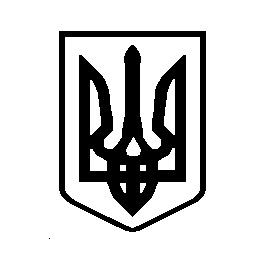 УКРАЇНАВИШГОРОДСЬКА МІСЬКА РАДАВИКОНАВЧИЙ КОМІТЕТРІШЕННЯвід 04 липня 2019 року                     № 201   			                         м. ВишгородПро надання дозволу на проведенняблагоустрою  Розглянувши   звернення ТОВ "Сільпо-Фуд", інші подані документи, керуючись   ст. ст. 30, 31 Закону  України   «Про  місцеве  самоврядування  в  Україні», виконавчий комітет Вишгородської міської ради ВИРІШИВ:1. Надати ТОВ "Сільпо-Фуд", дозвіл на проведення благоустрою в частині асфальтування прилеглої території до магазину продовольчих та непродовольчих товарів "Сільпо" по вул. Набережна, 11 в м. Вишгород (схема додається), за власний рахунок.  2. ТОВ "Сільпо-Фуд", утримувати прилеглу територію до магазину продовольчих та непродовольчих товарів "Сільпо" по вул. Набережна, 11 в м. Вишгород  в належному санітарному стані. 3. Контроль за виконанням рішення покласти  на постійну комісію міської ради з питань комунального господарства, благоустрою міста.    Міський голова      					      О. Момот	     